32η ΠΡΟΣΚΛΗΣΗ ΣΥΓΚΛΗΣΗΣ ΟΙΚΟΝΟΜΙΚΗΣ ΕΠΙΤΡΟΠΗΣΚαλείστε να προσέλθετε σε κατεπείγουσα συνεδρίαση της Οικονομικής Επιτροπής, σύμφωνα με τα ισχύοντα μέτρα προστασίας της δημόσιας υγείας από τον κίνδυνο περαιτέρω διασποράς του κορωνοϊού COVID-19 στο σύνολο της Επικράτειας, που θα διεξαχθεί στο Δημοτικό Κατάστημα την 01η του μηνός Ιουλίου έτους 2022, ημέρα Παρασκευή και ώρα 12:00, για την συζήτηση και λήψη απόφασης στο παρακάτω θέμα της ημερήσιας διάταξης, σύμφωνα με τις σχετικές διατάξεις του άρθρου 75 Ν.3852/10, όπως αντικαταστάθηκε από το άρθρο 77 του Ν.4555/18 και ισχύει.Το κατεπείγον της συνεδρίασης αφορά στην ανάγκη λήψης απόφασης άμεσα, δεδομένης της προθεσμίας περαίωσης των εργασιών του έργου. 1.  Έγκριση 2ης παράτασης των εργασιών του έργου: «ΑΠΟΚΑΤΑΣΤΑΣΕΙΣ ΖΗΜΙΩΝ ΣΤΟ ΟΔΙΚΟ ΔΙΚΤΥΟ ΤΩΝ ΠΛΗΓΕΙΣΩΝ ΠΕΡΙΟΧΩΝ ΑΠΟ ΤΗΝ ΠΛΗΜΜΥΡΑ ΤΗΣ 7ΗΣ ΙΟΥΛΙΟΥ».Πίνακας Αποδεκτών	ΚΟΙΝΟΠΟΙΗΣΗ	ΤΑΚΤΙΚΑ ΜΕΛΗ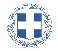 ΕΛΛΗΝΙΚΗ ΔΗΜΟΚΡΑΤΙΑ
ΝΟΜΟΣ ΤΡΙΚΑΛΩΝΔΗΜΟΣ ΤΡΙΚΚΑΙΩΝΔ/ΝΣΗ ΔΙΟΙΚΗΤΙΚΩΝ ΥΠΗΡΕΣΙΩΝΤΜΗΜΑ ΔΙΟΙΚΗΤΙΚΗΣ ΥΠΟΣΤΗΡΙΞΗΣΓραμματεία Οικονομικής ΕπιτροπήςΤρίκαλα,1 Ιουλίου 2022
Αριθ. Πρωτ. : 31094ΠΡΟΣ :  1.Τα μέλη της ΟικονομικήςΕπιτροπής (Πίνακας Αποδεκτών)(σε περίπτωση κωλύματος παρακαλείσθε να ενημερώσετε τον αναπληρωτή σας).Ο Πρόεδρος της Οικονομικής ΕπιτροπήςΔημήτριος ΒασταρούχαςΑντιδήμαρχοςΒαβύλης ΣτέφανοςΣακκάς ΝικόλαοςΟικονόμου ΙωάννηςΛεβέντη-Καρά ΕυθυμίαΚωτούλας ΙωάννηςΛασπάς ΑχιλλεύςΖιώγας ΓεώργιοςΚαϊκης ΓεώργιοςΔήμαρχος & μέλη Εκτελεστικής ΕπιτροπήςΓενικός Γραμματέας  Δ.ΤρικκαίωνΑναπληρωματικά μέλη Ο.Ε.